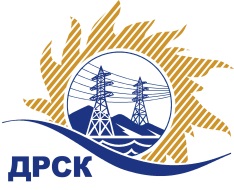 Акционерное Общество«Дальневосточная распределительная сетевая  компания»Протокол № 526/УКС-ВПЗаседания закупочной комиссии по выбору победителя по открытому  запросу цен на право заключения договора: «Разработка проектно-сметной документации для выполнения мероприятий по технологическому присоединению заявителей к эл.сетям 10/0,4 кВ для СП «ЦЭС» для нужд филиала АО «ДРСК» «Амурские электрические сети» закупка  2099 раздел  2.1.1. ГКПЗ 2017 г.СПОСОБ И ПРЕДМЕТ ЗАКУПКИ: Открытый запрос цен «Разработка проектно-сметной документации для выполнения мероприятий по технологическому присоединению заявителей к эл.сетям 10/0,4 кВ для СП «ЦЭС» для нужд филиала АО «ДРСК» «Амурские электрические сети»  закупка  2099  Планируемая стоимость лота в ГКПЗ АО «ДРСК» составляет: 608 107,24  руб. без учета НДС.ПРИСУТСТВОВАЛИ: члены постоянно действующей Закупочной комиссии АО «ДРСК»  2-го уровня.ВОПРОСЫ, ВЫНОСИМЫЕ НА РАССМОТРЕНИЕ ЗАКУПОЧНОЙ КОМИССИИ: О  рассмотрении результатов оценки заявок Участников.О признании заявок соответствующими условиям Документации о закупкеОб итоговой ранжировке заявокО выборе победителя открытого электронного запроса цен.РЕШИЛИ:ВОПРОС 1 «О рассмотрении результатов оценки заявок Участников»Признать объем полученной информации достаточным для принятия решения.Принять цены, полученные на процедуре вскрытия конвертов с заявками участников.ВОПРОС 2 «О признании заявок соответствующими условиям Документации о закупке»Признать заявки ИП Казюра Евгения Ивановна  (675000, Российская Федерация, Амурская область, Благовещенск, Чайковского ул, 20 офис (квартира) 54), Общество с ограниченной ответственностью "Амурсельэнергосетьстрой"  (675014, Российская Федерация, Амурская область, г.Благовещенск, 50 лет Октября ул, 228)  соответствующими условиям Документации о закупке и принять их к дальнейшему рассмотрению.ВОПРОС 3 «Об итоговой ранжировке заявок»Утвердить итоговую ранжировку заявок:ВОПРОС  4 «О выборе победителя открытого   запроса цен»Признать победителем открытого запроса цен «Разработка проектно-сметной документации для выполнения мероприятий по технологическому присоединению заявителей к эл.сетям 10/0,4 кВ для СП «ЦЭС» для нужд филиала АО «ДРСК» «Амурские электрические сети  участника, занявшего первое место в итоговой ранжировке по степени предпочтительности для заказчика: ИП Казюра Евгения Ивановна  (675000, Российская Федерация, Амурская область, Благовещенск, Чайковского ул, 20 офис (квартира) 54) на условиях    Цена 602 629,76   НДС   не предусмотрен. Срок выполнения работ: с момента заключения договора до 30 июля   2017 г.  Условия оплаты: в течение 30 (тридцати) календарных дней с момента подписания актов сдачи-приёмки выполненных работ обеими сторонами. Гарантийные обязательства: Гарантия на своевременное и качественное выполнение работ, а также на устранения дефектов, возникших по его  вине,  составляет 5 (пять) лет. Исп. Ирдуганова И.Н.397-147irduganova-in@drsk.ru Благовещенск ЕИС № 31705228331«12»  июля  2017 г.№Наименование участника и его адресЦена заявки на участие в запросе цен1Общество с ограниченной ответственностью "Амурсельэнергосетьстрой"  (675014, Российская Федерация, Амурская область, г.Благовещенск, 50 лет Октября ул, 228)  Заявка, подана 27.06.2017 г.  в 04:42Цена 608 107,24 руб.  без НДС  (717 566,54  руб. с НДС)2ИП Казюра Евгения Ивановна  (675000, Российская Федерация, Амурская область, Благовещенск, Чайковского ул, 20 офис (квартира) 54) Заявка, подана 27.06.2017 г.  в 06:27Цена 602 629,76   НДС   не предусмотренМесто в итоговой ранжировкеНаименование участника и его адресЦена заявки на участие в закупке, руб. без учета НДССтрана происхождения1 местоИП Казюра Евгения Ивановна  (675000, Российская Федерация, Амурская область, Благовещенск, Чайковского ул, 20 офис (квартира) 54)    602 629,76    РФ2 местоОбщество с ограниченной ответственностью "Амурсельэнергосетьстрой"  (675014, Российская Федерация, Амурская область, г.Благовещенск, 50 лет Октября ул, 228)    608 107,24  РФОтветственный секретарь Закупочной комиссии: Челышева Т.В. _____________________________